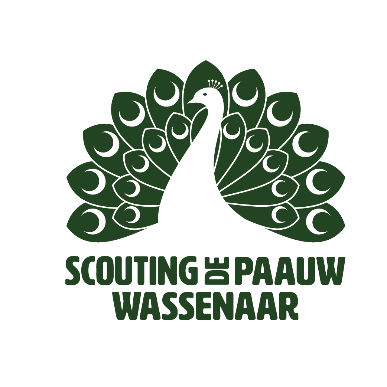 Gedragscode scouting De Paauw WassenaarNaam: 1. De vrijwilliger zorgt voor een omgeving en een sfeer waarbinnen het jeugdlid zich veilig en gerespecteerd voelt 2. De vrijwilliger gaat zo om met een jeugdlid dat zijn/haar waardigheid niet wordt aangetast 3. De vrijwilliger dringt niet verder door in het privéleven van het jeugdlid dan functioneel noodzakelijk is. 4. De vrijwilliger onthoudt zich van elke vorm van seksuele benadering en misbruik ten opzichte van het jeugdlid. Alle seksuele handelingen, -contacten en -relaties tussen vrijwilliger en jeugdlid tot 18 jaar zijn onder geen beding geoorloofd en worden beschouwd als seksueel misbruik. 5. De vrijwilliger raakt het jeugdlid niet op zodanige wijze aan, dat deze aanraking naar redelijke verwachting als seksueel of erotisch van aard ervaren zal worden. 6. De vrijwilliger gaat tijdens kampen en activiteiten met respect om met jeugdleden en de ruimtes waarin zij zich bevinden, zoals slaapzalen, tenten, omkleedruimten, douches etc. 7. De vrijwilliger beschermt het jeugdlid naar vermogen tegen vormen van ongelijkwaardige behandeling en seksueel misbruik en ziet er actief op toe dat de gedragscode door iedereen die bij het jeugdlid is betrokken, wordt nageleefd. 8. Als de vrijwilliger gedrag signaleert dat niet in overeenstemming is met deze gedragscode en bij vermoedens van seksueel misbruik, is hij verplicht hiervan melding te maken bij de daarvoor door het bestuur aangewezen personen. 9. De vrijwilliger krijgt of geeft geen (im)materiële vergoedingen die niet in de rede zijn. 10. In die gevallen waar de gedragscode niet (direct) voorziet, of bij twijfel over de toelaatbaarheid van bepaald gedrag zal de vrijwilliger in de geest van de gedragscode handelen en zo nodig daarover in contact te treden met een door het bestuur aangewezen persoon.Ondertekende verklaart zich te houden aan bovenstaande gedragsregels en verklaart tevens de toelichting, behorende bij deze gedragsregels, ontvangen en gelezen te hebben.Datum:Handtekening: 